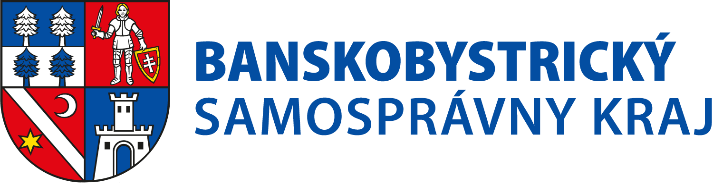 Námestie SNP 23974 01 Banská BystricaZadávanie nadlimitnej zákazky na uskutočnenie stavebných prácna stavbe: Rekonštrukcie mostov v majetku BBSK – I. etapav zmysle zmluvných podmienokFIDIC – „žltá kniha“Verejná súťaž podľa § 66 ods. 7 písm. b) zákona č. 343/2015 Z. z. o verejnom obstarávaní a o zmene a doplnení niektorých zákonov v znení neskorších predpisovSÚŤAŽNÉ  PODKLADYBanská Bystrica, 12/2023obsah:Zväzok 1	Pokyny pre ZÁUJEMCOV / uchádzačovPREAMBULAODDIEL A.1   Pokyny NA VYPRACOVANIE PONUKYIdentifikácia verejného obstarávateľa		Predmet zákazky				Rozdelenie zákazky			Variantné riešenie				Miesto dodania/uskutočnenia predmetu zákazkyZmluvný vzťah, jeho trvanie a  lehota uskutočnenia		Zdroj finančných prostriedkov			 	Lehota viazanosti ponuky a zábezpeka ponuky, podmienky jej zloženia/uvoľnenia/vráteniaSubjekty verejného obstarávania 				Komunikácia medzi verejným obstarávateľom a záujemcami/uchádzačmiVysvetenie a zmeny	Obhliadka miesta dodania/uskutočnenia predmetu zákazky			Jazyk ponuky				Mena a ceny uvádzané v ponuke		Zábezpeka ponuky					Vyhotovenie ponukyObsah ponuky				Predkladanie ponuky				Miesto a lehota na predkladanie ponúk		Otváranie ponúk				Vyhodnocovanie ponúk Vyhodnotenie splnenia podmienok účasti uchádzačmiPravidlá elektronickej aukcie	Informácie o výsledku vyhodnotenia ponúk	Súčinnosť a uzavretie zmluvy				Záverečné ustanovenia			ODDIEL A.2   Podmienky účasti1.   Osobné postavenie2.   Ekonomické a finančné postavenie3.   Technická alebo odborná spôsobilosť4.   Doplňujúce informácie k podmienkam účastiODDIEL A.3   Kritériá na vyhodnotenie ponúk a pravidlá ich uplatneniaODDIEL B.1   Opis predmetu zákazkyODDIEL B.2   Spôsob určenia cenyODDIEL B.3   Obchodné podmienky dodania predmetu zákazkyODDIEL B.4   Návrh na plnenie kritériíPrílohy SP:Príloha č.1: 	zmluva o dieloPríloha č.2 : 	Výkaz výmerPríloha č.3:	Čestné vyhlásenie k uplatňovaniu medzinárodných sankciíZVäzok 2	Obchodné podmienkyčasť 1	Zmluva o dielo	ČASŤ 2	Zmluvné podmienky	2.1	Všeobecné zmluvné podmienky	2.2 	Osobitné zmluvné podmienkyčasť 3	Príloha k ponuke ČASŤ 4	Vzorové tlačivo dohody o riešení sporovČASŤ 5	Vzorové tlačivo zápisnice o odovzdaní a prevzatí staveniska ČASŤ 6	Vzorové tlačivo preberacieho protokoluČASŤ 7	Vzorové tlačivo zmenového listuČASŤ 8	Vzorové tlačivo na uplatnenie nárokuZväzok 3	DOKUMENTÁCIA POSKYTNUTÁ OBJEDNÁVATEĽOM časť 1	Zoznam rekonštruovaných mostovČASŤ 2	Projekt diagnostiky mostovM1916 III/2421-003 MôlčaM4247 III/2378-001 BreznoM4237 II/526-020 KorytárkyM3050 II/531-042 MuráňM6914 III/2568-010 ČelovceM5264 III/2607-002 ŽelovceM5488 III/2484-001 Žiar nad HronomM2971-2451-001 Samporčasť 3	Štúdia mostovM4237 II/526-020 KorytárkyM6914 III/2568-010 ČelovceM5264 III/2607-002 ŽelovceM7392 III/2480-001 Janova LehotaM5488 III/2484-001 Žiar nad HronomČASŤ 4	Protokoly z prehliadok mostov BBRSCZa Banskobystrický samosprávny krajMgr. Ondrej Lunter predsedaBanskobystrického samosprávneho kraja